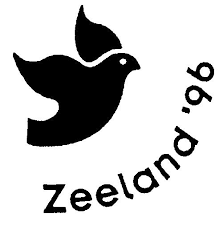 VLUCHTPROGRAMMA ZEELAND’96  2022 versie 270322PROGRAMMA OUDE DUIVEN 2022Vlucht	Datum	Vl		Datum	spel- 	 groeps-Code	inmanden	nr	Losplaats	Lossing	niveau  lossingV16	vr.	22-04	1	Quievrain	za. 23-04	  S	   V17	vr.	29-04	2	Arras	za. 30-04	  S	   V18	vr.	06-05	3	Breteuil	za. 07-05	  S	M19	do.	12-05	4	Melun	za. 14-05	  S + A   M20	do.	19-05	5	Fontenay sur Eure	za. 21-05	  S + A E21	do.	26-05	6	Issoudun	za. 28-05	  S +A V21	vr.	27-05	7	Pont St. Maxence	za. 28-05	  S     	M22	do.	02-06	8	Fontenay sur Eure	za. 04-06	  S +A  E23	do.	09-06	9	Chateauroux	za. 11-06	  S + AV23	vr.	10-06	10	Clermont/Breuil le Vert	za. 11-06	  S.A24	di.	14-06	11	St. Vincent	vr. 17-06	  S + A + Nat.	M24	do.	16-06	12	Lorris	za. 18-06	  S + A + GPE25	do.	23-06		13	La Souterraine	za. 25-06	  S + A + SectorV25	vr.	24-06	14	Pont St. Maxence	za. 25-06	  SA26	di.	28-06	15	Bordeaux (o)	vr. 01-07	  S + A + SectorM26	do.	01-07	16	Chateaudun	za. 02-07	  S + A + GP.A27	di.	05-07	17	Dax	vr. 08-07	  S + A + SectorE27	do.	07-07		18	Argenton	za. 09-07	  S + A + SectorV27	vr. 	08-07	19	Clermont/Breuil le Vert	za. 09-07	  S M28	do.	14-07	20	Le Mans	za.16-07	  S +AA29	di.	19-07	22	Tarbes	vr. 22-07	  S + A + Sector E29	do.	21-07	23	Issoudun	za.23-07	  S +A + Nat.A30	di.	26-07	25	Bergerac	vr.29-07	  S +A + Nat.PROGRAMMA JONGE DUIVEN 2022Vlucht	Datum	Vl		Datum	spel- 	 groepsCode	inmanden	nr	Losplaats	Lossing	niveau  lossingJ28	vr.	15-07	21	Quievrain	za. 16-07	   S	   X/SSJ29	vr.	22-07	24	Arras	za. 23-07	   S	   X/SS		J30	vr.	29-07	26	Roye	za. 30-07	   S	   X/SSJ31	vr.	05-08	27	Clermont/Breuil le Vert	za. 06-08	   SJ32	do.	11-08	28	Melun	za. 13-08	   S + AJ33	do.	18-08	30	Melun	za. 20-08	   S + AJ34	do.	25-08	32	Fontenay sur Eure	za. 27-08	   S + A + GP Sector1aJ35	vr.	02-09	34	Pont St. Maxence	za. 03-09	   SJ36	do.	08-09	36	Orleans	za. 10-09	   S + A + GP Sector1aPROGRAMMA NAVLUCHTEN 2022Vlucht	Datum	Vl 		Datum	spel- 	  groeps-Code	inmanden	nr	Losplaats	Lossing	niveau   lossingN32	vr.	12-08	29   	Quievrain	  za. 13-08        S    N33	vr.	19-08	31	Arras	  za. 20-08        SN34	vr.	26-08	33	Breteuil	  za. 27-08        S	   N35	vr.	02-09	35	Pont St.Maxence	  za. 03-09        S	   N36	vr.	09-09	37	Pontoise	  za. 10-09        SOPLEERPROGRAMMA 2022Vlucht	Datum	   		Datum	spel- 	  	groeps-Code	inmanden		Losplaats	Lossing	niveau   l	lossingT14	vr. 	08-04	           Menen                                    za. 	09-04                    	XT15	vr.	15-04	           Quievrain                               za.   	16-04                    	X	T18	di.	03-05	           Menen                                    wo   	04-05                    	X	T19	di.	10-05	           Lessines                                 wo.   	11-05                   	XT24	di.	14-06	           Menen                                    wo    	15-06                   	X B/O ScheldeT44	di.	14-06	           Duffel                                     wo. 	15-06                   	X B/O Schelde T25	di.	21-06	           Duffel                                     wo. 	22-06                    	X B/O Schelde T26	di.	28-06	           Duffel                                     wo.   	29-06                    	X B/O Schelde	T45	di 	28-06	           Oudenaarde                            wo. 	29-06                    	X B/O ScheldeT27	di.	05-07	           Lessines                                 wo.   	06-07                    	X B/O Schelde T29	di.	19-07	           Menen                                    wo.  	20-07                    	X B/O ScheldeT30	di.	26-07	           Menen                                    wo. 	27-07                  	X B/O Schelde Verklaring vlucht codes: Codes:	T**	= Training	N**	= Navluchten	V**	= Vitesse	M**	= Midfond oude duiven	E**	= Dagfond	A**	= Marathon vlucht	J**	= Jonge duiven	F**	= Midfond jonge duiven Verklaring afkortingen : 	vl nr = vluchtnummer	S + A     = Samenspel + Afd. Concours	Tr. = TrainingVluchtcodes zijn vastgesteld in overleg met Compuclub. Deze moet u gebruiken op de poelebrief, wedvluchtgeleidebrief en als u de gegevens via e-mail aanlevert. De vluchtcode moet u ook gebruiken bij het indienen van reclames en opgaves richting de firma Geuze.